Herefordshire Businesses Race-Day 31st October 2022Itinerary11am – Drinks Reception Sponsored by  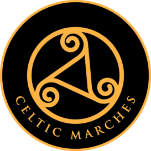 11-30am – Welcome by Rebecca Davies Executive Director – followed by guest speaker12-noon – Three course hot lunch -this will be a set menu served to tables (with dietary options are available but need pre-booking 7 days in advance, wine can also be pre-booked with a 10% discount at least 5 days prior to meeting)12-25pm 1st RaceTimes are approximateProposalTable of 10 guests in Rusty Bridge RestaurantRace Sponsorship allocated - Race includes: -Race Title in Race Card PA announcement on Race SponsorshipSelect best turned out horse in parade ring – PA AnnouncementPodium presentation to winning Owner, Trainer and Jockey with Branding opportunities and PA announcementFull page colour advert in Race-card (artwork to be supplied as per spec sheet)CCTV – A 30 second advert will be run on a continuous loop on the big screen in the centre of the course and on all television screens on site in Owners & Trainers Bar, Public bars, Restaurant and Hospitality boxes – (spec sheet will be supplied)Advertising banner or hoarding (24ftX4ft) sited on finishing straight – Sky TV 1.5million viewers (excludes production and installation cost)Branding and promotional opportunitiesSocial media – 17,000 followers, extensive GDPR compliant database for e-marketing25 Complimentary Race-Day admission tickets (31st October meeting only)Total package £1,350 + VAT**Special Offer – to include the above package plus a TV sited advertising hoarding for the full season (October 2022 – April 2023) at the discounted cost of £2,000 + VAT